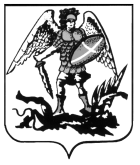 ПРАВИТЕЛЬСТВО АРХАНГЕЛЬСКОЙ ОБЛАСТИМИНИСТЕРСТВО СТРОИТЕЛЬСТВАИ АРХИТЕКТУРЫ АРХАНГЕЛЬСКОЙ  ОБЛАСТИР А С П О Р Я Ж Е Н И Еот 14 ноября 2019 г. № 318-рг. АрхангельскОб учете предложения при подготовке проекта 
внесения изменений в правила землепользования и застройки муниципального образования «Катунинское» 
Приморского муниципального района Архангельской областиВ соответствии с пунктами 17 и 18 Порядка деятельности комиссии 
по подготовке проектов правил землепользования и застройки муниципальных образований Архангельской области, утвержденного постановлением министерства строительства и архитектуры Архангельской области 
от 26.03.2019 № 9-п, а также на основании пунктов 18, 20 и 21 протокола заседания комиссии по подготовке проектов правил землепользования 
и застройки муниципальных образований Архангельской области от 28.10.2019 № 20:Учесть при подготовке проекта внесения изменений в правила землепользования и застройки муниципального образования «Катунинское» Приморского муниципального района Архангельской области следующие предложения:администрации муниципального образования «Приморский муниципальный район» (заявление Абдулаева В.Р вх. № 201-2032 от 16.10.2019) об изменении территориальной зоны «зона рекреационного назначения» (кодовое обозначение Р) на зону «зона застройки индивидуальными жилыми домами» (кодовое обозначение Ж1) в части территории, на которой расположен земельный участок с кадастровым номером 29:16:240401:1067;администрации муниципального образования «Приморский муниципальный район» (заявление Зуева А.Н вх. № 201-1998 от 10.10.2019) 
об изменении территориальной зоны «зона транспортной инфраструктуры» (кодовое обозначение Т) на зону «зона застройки индивидуальными жилыми домами» (кодовое обозначение Ж1) в части территории, на которой расположен земельный участок с кадастровым номером 29:16:240401:1133;администрации муниципального образования «Приморский муниципальный район» (вх. № 201-2033 от 16.10.2019) об изменении территориальной зоны «зона рекреационного назначения» (кодовое обозначение Р) на зону «зона коммунально-складского назначения» (кодовое обозначение П2) в части территории, на которой расположен земельный участок с кадастровым номером 29:16:240401:178.2. Опубликовать настоящее распоряжение на официальном сайте Правительства Архангельской области. 3. Направить копию настоящего распоряжения в орган местного самоуправления муниципального образования «Катунинское» Приморского муниципального района Архангельской области для официального опубликования в порядке, установленном для официального опубликования муниципальных правовых актов, иной официальной информации. Копия настоящего распоряжения подлежит опубликованию на официальном сайте муниципального образования «Катунинское» Приморского муниципального района Архангельской области.4. Рекомендовать органу местного самоуправления муниципального образования «Приморский муниципальный район» опубликовать настоящее распоряжение на официальном сайте муниципального образования «Приморский муниципальный район».5. Настоящее распоряжение вступает в силу со дня его подписания. Министр Д.В. Гладышев